Pandas เป็นหนึ่งใน Python Libraries ที่ได้รับความนิยมเป็นอย่างมากสำหรับวิทยาการข้อมูล (Data Science ต่อจากนี้ไปจะขอใช้คำ Data Science แทนภาษาไทย) ก่อนจะเริ่มใช้งาน Pandas ก็ต้องทำการติดตั้ง Library นี้ (เช่นเดียวกับที่เราติดตั้ง Pygame)ให้นักเรียนติดตั้ง Pandas บนเครื่องคอมพิวเตอร์ที่ใช้งาน (แบบที่ติดตั้ง Pygame)หลังจากติดตั้ง Pandas และก่อนจะเริ่มต้นกันที่การโหลดข้อมูล (เปิดไฟล์) เบื้องต้น ขอให้นักเรียนทำความเข้าใจกับประเภทตัวแปรที่เป็น Data Structure ใน Pandas ได้แก่ ตัวแปรประเภท Series และ DataFramesSeries: ใน Pandas ตัวแปรประเภท Series เป็นโครงสร้างข้อมูลแบบหนึ่งมิติ (one dimensional data structure  หรือ array หนึ่งมิติที่เก็บข้อมูลพร้อมกับ index เช่น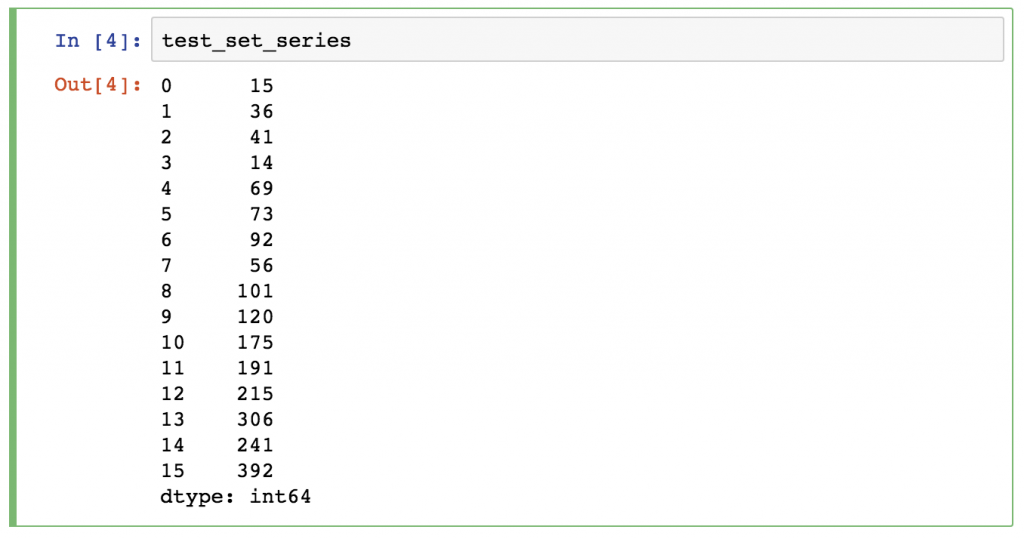 DataFrame: ใน pandas ตัวแปรประเภท DataFrame เป็นโครงสร้างข้อมูลแบบสองมิติ (หรือมากกว่าสองมิติ) ให้เข้าใจอย่างง่ายคือตารางข้อมูลแบบ rows และ columns โดยที่ columns ระบุชื่อ และ rows have เก็บค่า เช่น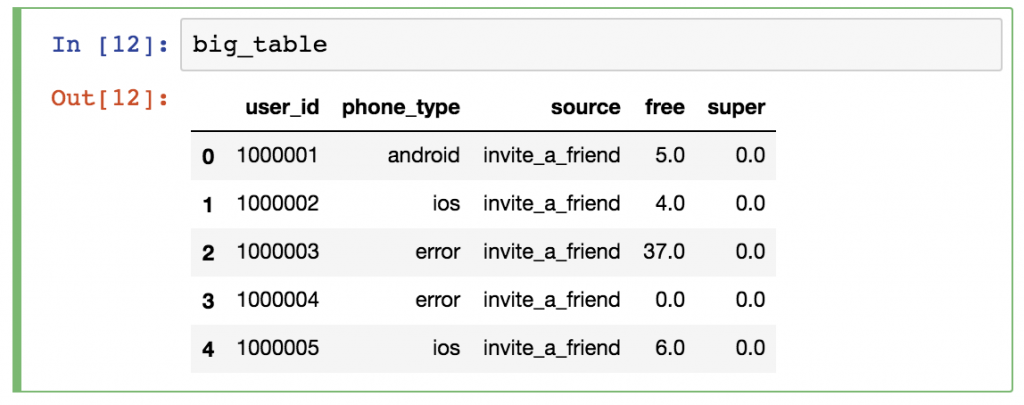 ส่วนใหญ่ DataFrames จะเป็นที่นิยมเนื่องจากโดยทั่วไปเวลาทำการวิเคราะห์ข้อมูล ข้อมูลจะถูกจัดเก็บอยู่ในรูปแบบสองมิติเป็นส่วนใหญ่ต่อไปจะเป็นวิธีการโหลดข้อมูลใน Pandas ก่อนอื่น ลองสร้างข้อมูลสองมิติแบบง่ายๆ โดยใช้ Jupyter Notebook ไฟล์ที่สร้างจะเป็น .CSV  (Comma Separated Value หรือแต่ละค่าแยกกันด้วยเครื่องหมาย comma) จากข้อมูลดิบanimal,uniq_id,water_needelephant,1001,500elephant,1002,600elephant,1003,550tiger,1004,300tiger,1005,320tiger,1006,330tiger,1007,290tiger,1008,310zebra,1009,200zebra,1010,220zebra,1011,240zebra,1012,230zebra,1013,220zebra,1014,100zebra,1015,80lion,1016,420lion,1017,600lion,1018,500lion,1019,390kangaroo,1020,410kangaroo,1021,430kangaroo,1022,410ให้นักเรียนกดปุ่ม New ที่ Home Tab แล้วเลือก Text File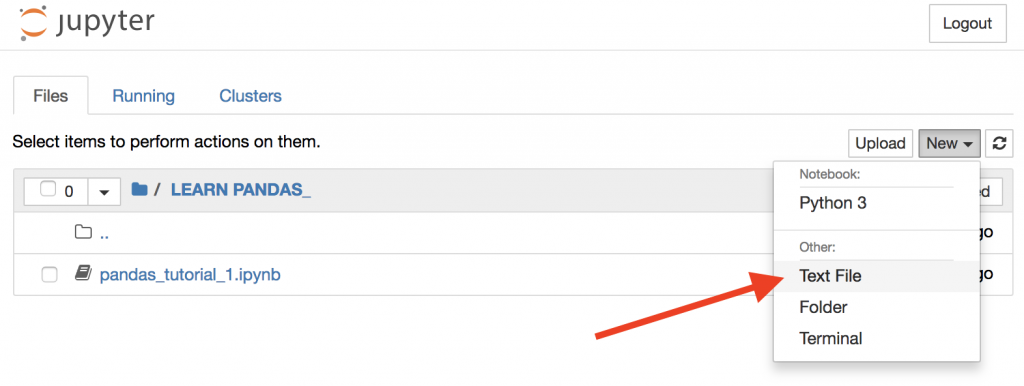 และทำการ Copy ข้อมูลดิบทั้งหมดจากด้านบนใส่ลงไป 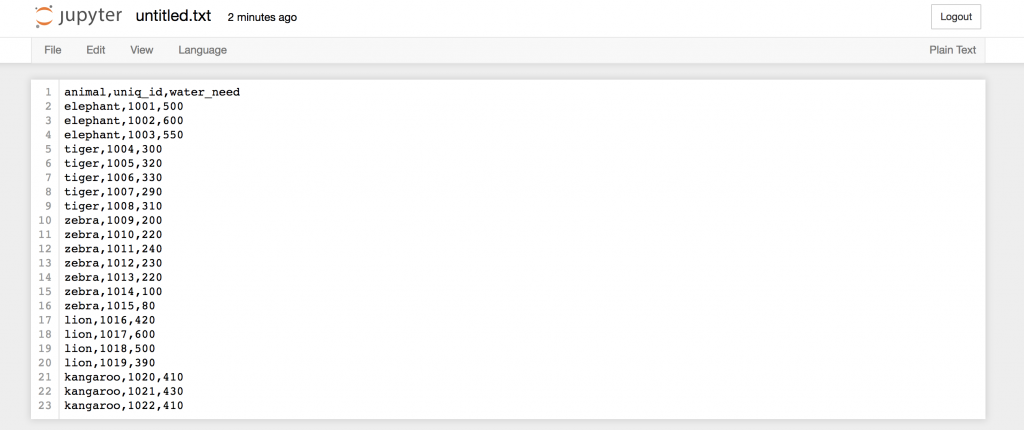 เปลี่ยนชื่อเป็น zoo.csv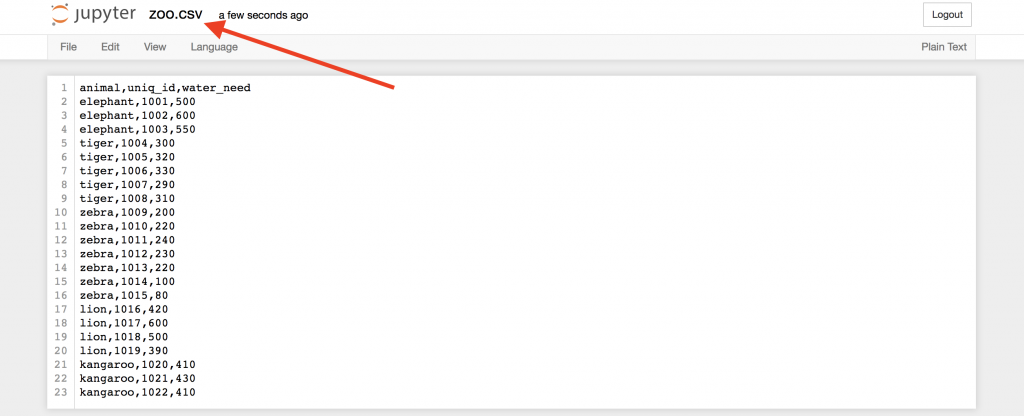 นักเรียนก็จะมีไฟล์ zoo.csv ปรากฎอยู่ในโฟลเดอร์เดียวกับ ipynb ที่มีอยู่กลับมาที่ notebook เริ่มต้น ให้นักเรียนเปลี่ยนชื่อ .ipynb ตามรูปแบบต่อไปนี้ (โดยมีข้อมูล เลขที่ รหัสนักเรียน ชื่อ) เช่น1_45655_Napas_SamsenDA_worksheet1.ipynbอันดับแรกให้ทำการ  import pandas และ numpy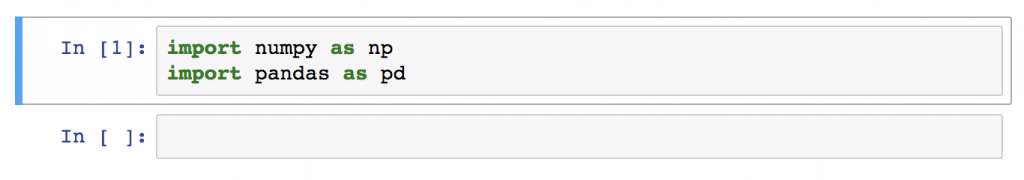 ฟังก์ชันสำหรับการโหลดไฟล์ csv คือ read_csv( )ให้นักเรียนทำการโหลดข้อมูลจาก zoo.csv โดยใช้คำสั่งต่อไปนี้pd.read_csv('zpp.csv', delimiter = ',')  และกด run นักเรียนจะเห็นข้อมูลใน zoo.csv โหลดมาที่ Jupyter Notebookจากข้อมูลที่ปรากฎเลขแถวซ้ายสุดคือ index ใน Pandas DataFrames และชื่อในแต่ละ Column (Column names) ก็เอามาจากแถวแรกในไฟล์ zoo.csv โดยอัตโนมัติจาก exercise ข้างบนที่ผ่านมานักเรียนได้เรียนรู้วิธีการสร้างข้อมูลแบบสองมิติและเซฟในรูปแบบไฟล์ .csv ให้นักเรียนไปที่ portal และเซฟไฟล์ชื่อ pandas_tutorial_read.csv มาและนำไปไว้ที่โฟลเดอร์เดียวกันกับไฟล์ .ipynb ที่กำลังทำงานอยู่ให้นักเรียนโหลดข้อมูลจาก pandas_tutorial_read.csv โดยใช้คำสั่งที่ใช้ใน exercise 2 และนักเรียนควรเห็นข้อมูลต่อไปนี้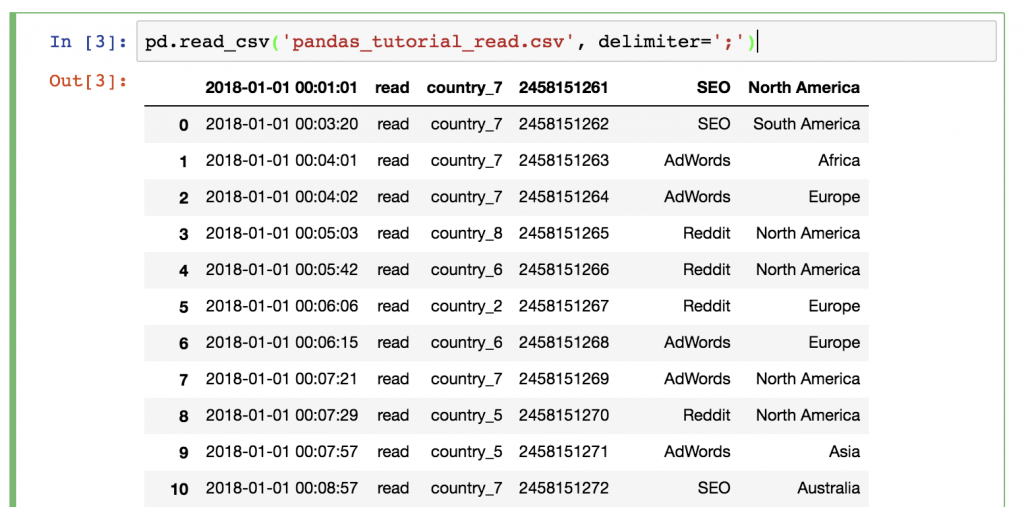 จากข้อมูลที่โหลดมาสังเกตได้ว่าไม่มี Column names ข้อมูลแถวแรกจะกลายเป็น Column names แทน ทางแก้คือไปเพิ่ม Column names ในไฟล์ต้นฉบับ แต่ในบางครั้งเราไม่ต้องการแก้ไขไฟล์ต้นฉบับ ดังนั้นทางแก้คือใช้ function ใน Pandas จัดการเราสามารถโหลดข้อมูลและเพิ่ม Column names เข้าไปพร้อมกัน โดยใช้คำสั่งpd.read_csv('pandas_tutorial_read.csv', delimiter=';', names = ['my_datetime', 'event', 'country', 'user_id', 'source', 'topic'])ที่ผ่านมาการโหลดข้อมูลและแสดงผลข้อมูลโดยใช้คำสั่ง pd.read_csv( ) หากต้องการแสดงผลข้อมูลอีกครั้งก็ต้องพิมพ์คำสั่งเดิมซ้ำๆ วิธีการที่สะดวกกว่านั้นคือการโหลดข้อมูลและเก็บไว้ในตัวแปร เช่นarticle_read = pd.read_csv('pandas_tutorial_read.csv', delimiter=';', names = ['my_datetime', 'event', 'country', 'user_id', 'source', 'topic'])ข้อมูลจะถูกโหลดมาเก็บไว้ที่ article_read หากต้องการแสดงค่าก็เรียกแค่ article_readให้นักเรียนเขียนคำสั่งข้างบน และ ทำการเรียก article_read ใน cell ถัดไปในบางครั้งการแสดงข้อมูลปริมาณมากเกินบนหน้าจอก็เป็นการสะดวก เราสามารถกำหนดปริมาณข้อมูลที่ต้อการให้แสดงได้ โดยใช้คำสั่ง article_read.head() ซึ่งจะแสดงผลห้าแถวแรก (ไม่ต้องใส่ค่าอะไรในวงเล็บ default = 5) หากต้องการแสดงโดยระบุจำนวนแถวก็ได้ให้นักเรียนทำการแสดงผล 5 10 15 และ 20 แถวเราสามารถแสดงข้อมูลแถวท้ายๆ ได้ โดยใช้คำสั่ง article_read.tail() หรือจะแสดงผลแบบสุ่มซักห้าแถวก็ได้ โดยใช้คำสั่ง article_read.sample(5)ให้นักเรียนลองคำสั่งด้านบนทั้งสองเพื่อแสดงผลข้อมูลการแสดงผลข้อมูลเฉพาะ Column ก็สามารถทำได้ เช่น ต้องการแสดงผลเฉพาะ Column country และ user_id โดยใช้คำสั่งต่อไปนี้ article_read[['country', 'user_id']]ให้นักเรียนลองแสดงผล country และ user_id สลับกัน และสองแสดงผล Column อื่นๆในการวิเคราะห์ข้อมูล (โดยเฉพาะการทำ data prediction) เราอาจจะจำเป็นต้องใช้ข้อมูลแบบ Series เราสามารถดึงข้อมูลจาก DataFrames มาเป็น Series ได้โดยใช้คำสั่ง (เลือกอย่างใดอย่างหนึ่ง แบบแรก็จะพิมพ์ง่ายหน่อย)article_read.user_id
article_read['user_id']การ filter เพื่อแสดงข้อมูลแบบเฉพาะเจาะจง เช่น เราต้องการต้องการดูข้อมูลใน Column source ที่เป็นข้อมูลเฉพาะ 'SEO' เราต้องใช้คำสั่ง article_read[article_read.source == 'SEO']ลองมาทำความเข้าใจว่า Pandas มองคำสั่งนี้อย่างไร สำหรับ article_read.source == 'SEO' pandas จะดูทุกค่าใน DataFrames ใน column source ว่าเป็น SEO หรือไม่ ถ้าใช่ค่าที่ได้คือ True ถ้าไม่ใช่คือ False ในส่วนของ article_read ก็จะแสดงผลเฉพาะแถวที่มีค่า source เป็น True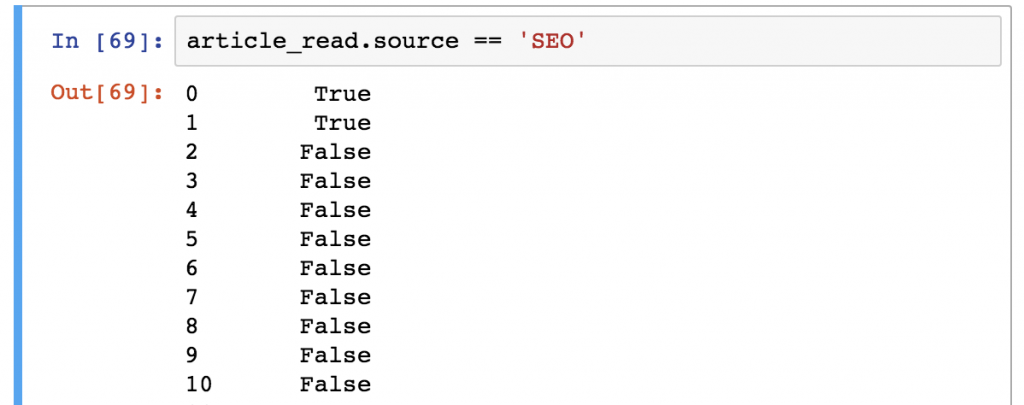 ให้นักเรียนลองแสดงผล source ที่มาจาก Reddit และแสดงผล country เฉพาะ Europeใน Pandas ตรรกะจะเป็นลักษณะ Linear อีกความหมายคือเราสามารถซ้อนฟังก์ชันได้ เช่นarticle_read.head()[['country', 'user_id']]ในกรณีนี้เราเลือกที่จะแสดงผลห้าแถว แล้วเจาะจงไปที่  country และ user_id ในทางกลับกันarticle_read[['country', 'user_id']].head()เราเลือก country และ user_id ก่อนและให้แสดงผลห้าแถว ผลลัพธ์ที่ได้จากทั้งสองคำสั่งคือได้ผลเดียวกัน และลำดับการทำคำสั่งสลับกันให้นักเรียนลองคำสั่งด้านบนทั้งสองเพื่อดูผลให้นักเรียนแสดงข้อมูล user_id, country และ topic เฉพาะที่มาจาก country_2 เป็นจำนวน 5 แถว (Hint: นักเรียนต้อง filter ข้อมูลเอาเฉพาะ country_2 และเลือกเฉพาะ user_id, country, topic และเรียก .head() )ให้นักเรียนแสดงข้อมูล user_id source topic โดยมี source จาก Reddit และ topic เป็น Asia จำนวน 10 แถว